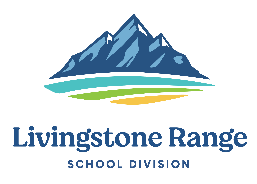 Name, Position: Darryl Seguin, SuperintendentBoard Meeting Date: April 20, 2021HighlightsFunctions & MeetingsBoard Committee of the Whole meetingRegular Board meetingAdmin. Council meetingCASS/AB Ed Spring ConferenceDivision office Team Collaboration meetingRegional School Council meetingSchool Visits re: staffing and planning for next year ASBA Minister of Education Curriculum UpdateCASS new curriculum meetingReview of provincial budget announcement implications for LRSDFirst Nations, Metis and Inuit consultant meetingKey Areas for Next MonthAdmin. Council Virtual meetingBoard Committee of the Whole meetingPolicy meetingPBOE ESA meetingAB Combs Virtual Leadership DayRural Caucus meetingDivision office virtual Team Collaboration meetingLRSD/Town of Fort Macleod Administration meetingBoard/ATA Liaison meeting